Navodilo za delo v PET 24. 4.  Luka, pošlji mi kakšno nalogo … Naloge U 88/8, 89/10, DZ 63+63/3-6 pošljem in pregledaš po počitnicah. Preberi navodilo za današnjo uro, vzemi pripomočke in pojdi na travnik. 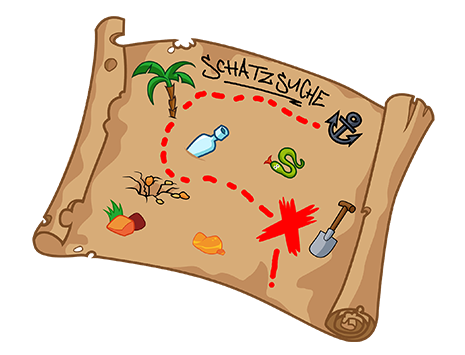 Schatzsuche auf der Wiese (Iskanje zaklada na travniku)- razmisli, kakšen zaklad boš iskal (npr. sadež, igračo, …) – tega ti bo nekdo skril- vzemi pisalo, zvezek, listke, telefon  - na travniku (lahko tudi že prej doma) na listke napiši najmanj 5 nalog (1 listek – 1 naloga), ki se nanašajo na snov pri nemščini – lahko vzameš moje predloge (spodaj)Naštej šolske potrebščine (vsaj 5, v ednini in množini).Kaj veš o gospodu Martinezu? Daj vsaj 5 podatkov.Povej, kaj imajo rade živali (Ein Hund mag Würste, …) – opiši 5 živaliNaštej vsaj 5 držav in jezikov.Kako pogostiš ljudi? (napiši pozdrav, vprašaj, kako se počuti, ponudi pijačo)Naštej prostore v hiši in okoli nje (vsaj 5, povej tudi spol).Spregaj izbrani glagol (wohnen, kommen, leben, trinken, mögen, möchten, sein)Povej čim več o sebi.Naštej različna počutja (vsaj 5).- starše / brate / sestre prosi, da na travniku skrijejo tvoj zaklad - na različna mesta naj skrijejo tudi listke z nalogami (eno mesto – en listek z nalogo)- na mestu z listkom naj ti dajo namig (v SLO), ki te popelje do naslednjega mesta z nalogoNasveti za tvojega pomočnika:- izberi 5 stvari, ki jih vidiš okrog sebe in tja skrij vprašanja - prvo mesto s skrito nalogo naj bo v tvoji bližini- lovca na zaklad vodi z besedami (kalt - warm)- ko lovec najde prvo postajo, odgovori na vprašanje in dobi namig za drugo postajo (samo če je nalogo izpolnil – lahko mu pomagaš)- namig je lahko npr. »drugo vprašanje se skriva pri rumeni roži« Slikaj in pošlji:naloge *(listke ali zapis nalog v zvezku)rešene naloge *(če raje pišeš za mizo, jih na travniku reši ustno, doma pa zapiši v zvezek)»lovsko območje« od daleč in blizu (kakšen primer, kako je bila naloga in zaklad skrit)zakladŽelim ti res lepe počitnice in še naprej veliko zdravja – tebi in tvoji družini.